	21 июня 2021 года в Уланском районе прошел обучающий семинар на тему «Правовые основы избирательного процесса и организация работы избирательных комиссий на выборах акимов городов районного значения, сел, поселков, сельских округов Республики Казахстан» для членов территориальной избирательной комиссии и секретарей участковых избирательных комиссий. Основная цель семинар - обучение  выборному законодательству с использованием кейсовых технологий и проведением деловой игры. Обучение провели тренеры филиала Академии государственного управления при Президенте РК по Восточно - Казахстанской области заместитель председателя Восточно - Казахстанской областной избирательной комиссии Алканова Жанар Ахметкалиевна и член областной комиссии Кудайбергенов Ерлан Сапарбекович.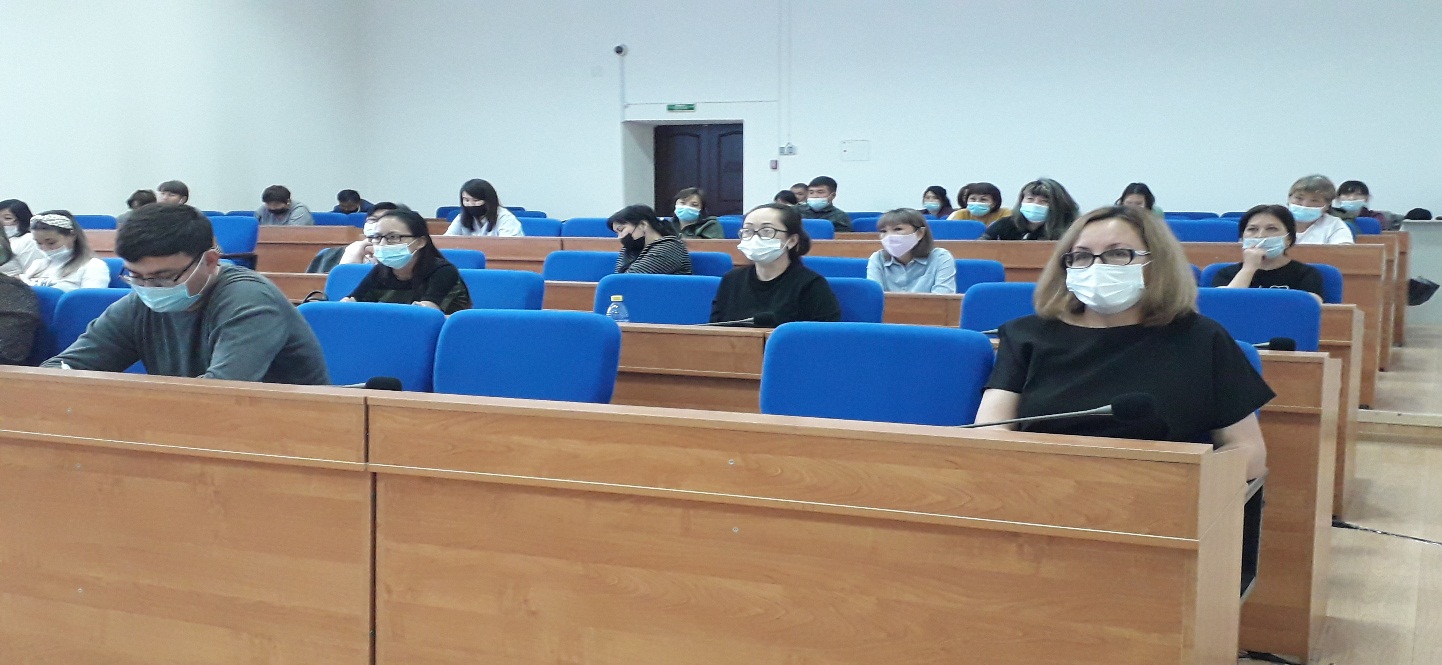 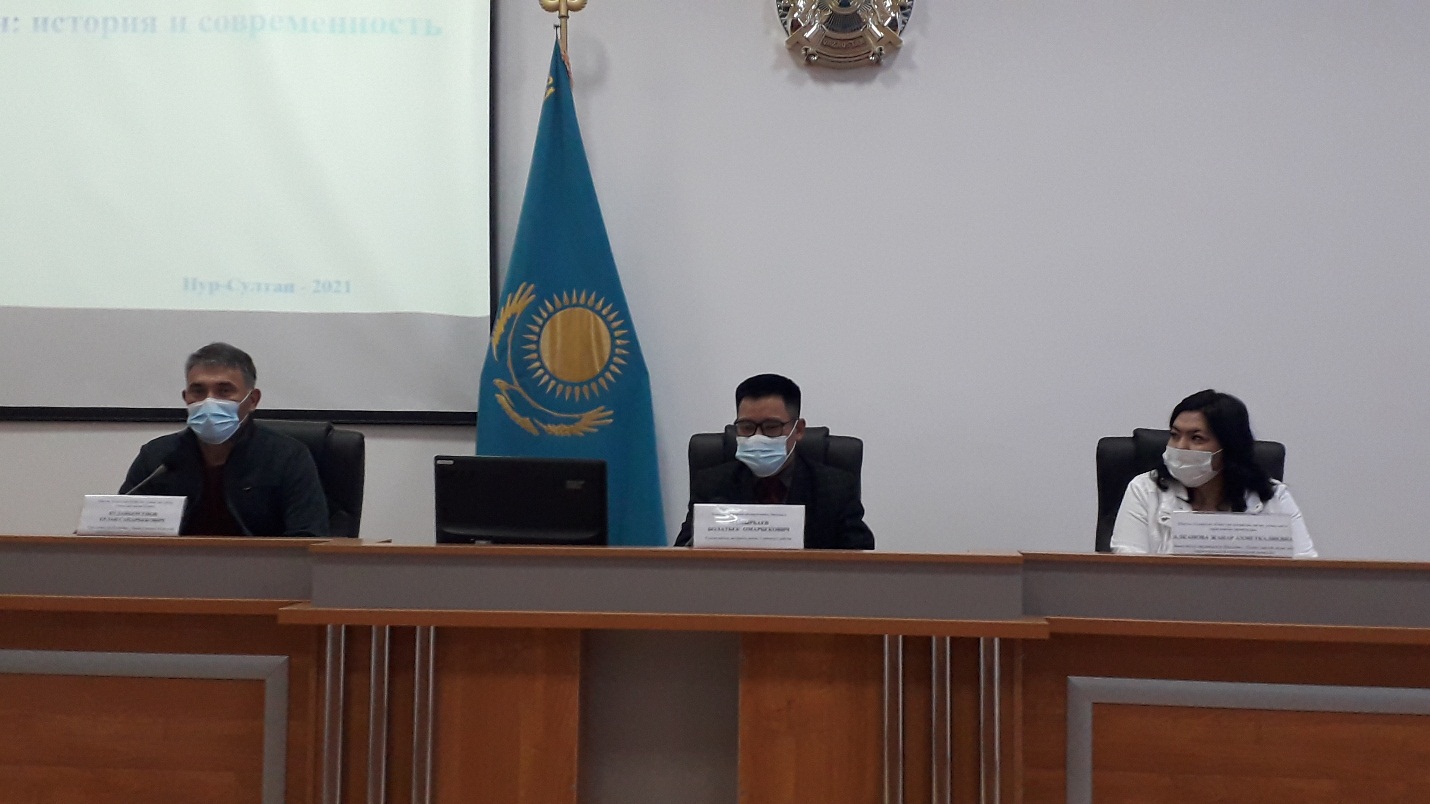 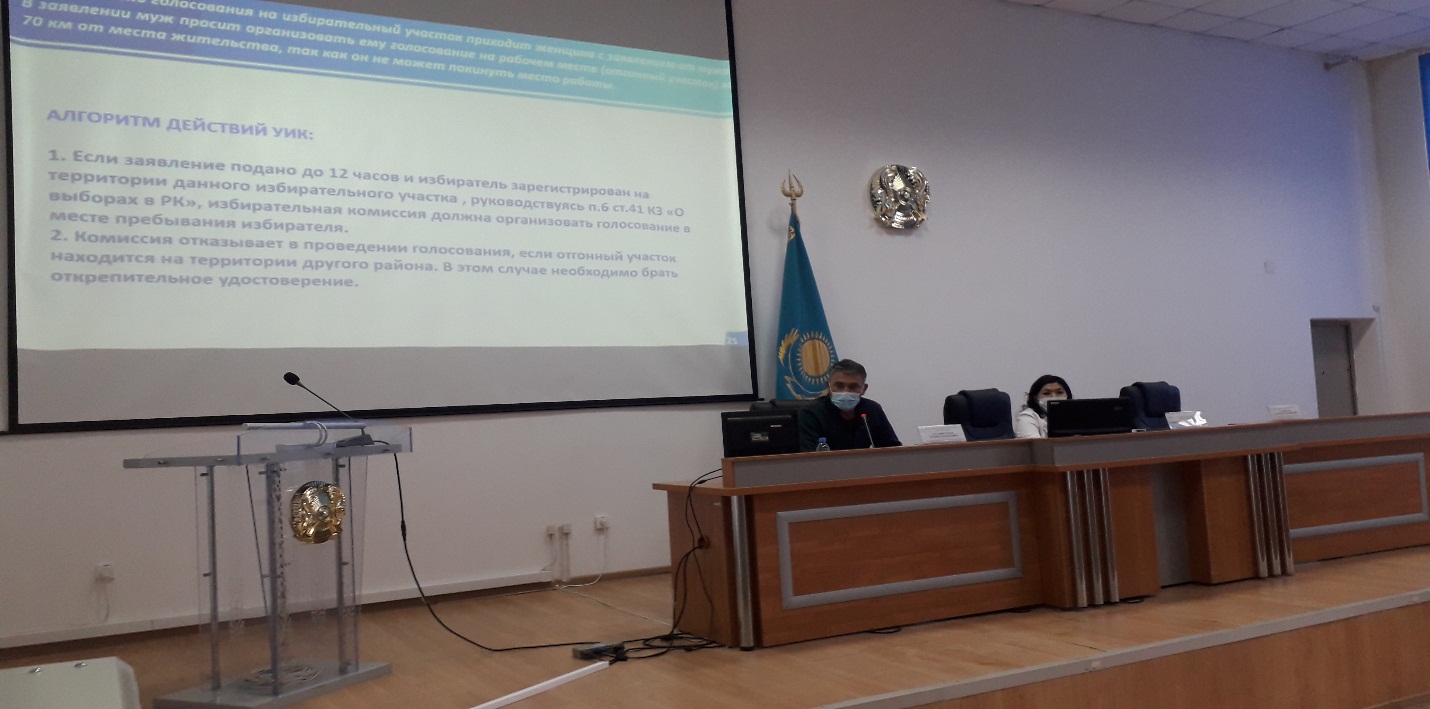 